ANÁLISIS DEL SECTOR PARA LOS CONTRATOS DE PRESTACIÓN DE SERVICIOS PROFESIONALES Y APOYO A LA GESTIÓNANÁLISIS DEL SECTORDe conformidad con lo dispuesto en el artículo 2.2.1.1.1.6.1 del Decreto 1082 de 2015 la Unidad Para la Atención y Reparación Integral a las Víctimas procede a efectuar el análisis necesario para conocer el sector relacionado con el objeto del Proceso de Contratación desde la perspectiva legal, comercial, técnica, y de análisis de riesgo, siguiendo los lineamientos de la Agencia Nacional de Contratación Pública – Colombia Compra Eficiente en la Guía de elaboración de Estudios de Sector GEES versión 2.	 OBJETO DEL CONTRATO: El objeto para el análisis del sector a realizar es:::::::::::::::::::::::::::::::::::::::::::::::::::::::::::::::::::::::::::::::::::::::::::::::::::::::::::::::::::::::::::::::::::::::::ASPECTOS GENERALES (Actualizar cuadros al momento de realizar la contratación) En este aparte se observarán los aspectos generales de la oferta y la demanda del sector de servicios en Colombia, los cuales deben revelar la medición directa del comportamiento de los sectores y subsectores y su influencia en la economíaPara tal efecto por favor acceder al siguiente Link… https://www.dane.gov.co/index.php/estadisticas-por-tema/cuentas-nacionales/cuentas-nacionales-trimestrales/pib-informacion-tecnicaEn este deben ingresar al acceso de (Boletín Técnico) ya que esta información varia mensualmente.2.1 SUBSECTOR: El subsector a que hace referencia el siguiente contrato es en SERVICIOS EN …………………  Hace referencia específicamente a las actividades profesionales, científicas y técnicas; actividades de servicios administrativos y de apoyo, y se aclara que los datos deben estar actualizados con corte a la última Información publicada en la Página Web del DANE – Cuentas Nacionales – Producto Interno Bruto – PIB Trimestralhttps://www.dane.gov.co/index.php/estadisticas-por-tema/cuentas-nacionales/cuentas-nacionales-trimestrales/pib-informacion-tecnicaCLASIFICACIÓN UNSPSC (A continuación, se presenta un ejemplo de la información de este aparte, se aclara se debe presentar la codificación que se encuentra en el Clasificador de Bienes y Servicios publicado en la Página de Colombia Compra Eficiente que aplique al perfil que se desea contratar - https://www.colombiacompra.gov.co/clasificador-de-bienes-y-Servicios)El servicio esta codificado de la siguiente manera: Nota: en caso de conocer el producto específico, se describe el cuarto nivelESPECIFICACIONES TÉCNICAS DEL CONTRATO: : Descripción de la necesidad:::::::::::::::::::::::::::::::::::::::::::::::::::::::::::::::::::::::::::::::::::::::::::::::::::::::::::::::::::::::::::::::::::::::::::::::::::::::::::::::::::::::::::::::::::::::::::::::::::::::::::::::::::::::::::::::::::::::::::::::::::::::::::::::::::::::::::::::::::::::::::Tabla de HonorariosEl personal contratado debe ajustarse a la siguiente tabla de honorarios y cumplir con sus requisitos específicos ***(Relacionar en este punto la categoría, nivel y valor correspondientes a la tabla de honorarios vigente).Siglas de interpretación de la tabla:TB: Título de Bachiller o Diploma de BachillerTFTP: Titulo de Formación Técnica ProfesionalTFT: Titulo de Formación TecnologíaTP: Título ProfesionalE: Titulo de Postgrado en la Modalidad de Especialización.MA: Titulo de Postgrado en la Modalidad de Maestría.M EL: Meses de Experiencia LaboralM EP: Meses de Experiencia ProfesionalPERSPECTIVA LEGAL:	 La modalidad de selección corresponde a la contratación directa, en aplicación de la causal contenida en el literal h) del numeral 4 del artículo 2 de la Ley 1150 de 2007 que establece: “Para la prestación de servicios profesionales y de apoyo a la gestión de la Entidad…”Igualmente se determina la modalidad de contratación en concordancia con lo establecido en el artículo 2.2.1.2.1.4.9 del Decreto 1082 de 2015, que dispone:“Contratos de prestación de servicios profesionales y de apoyo a la gestión, o para la ejecución de trabajos artísticos que solo pueden encomendarse a determinadas personas naturales.  Las Entidades Estatales pueden contratar bajo la modalidad de contratación la prestación de servicios profesionales y de apoyo a la XXXXX con la persona natural o jurídica que esté en capacidad de ejecutar el objeto del contrato, siempre y cuando la Entidad Estatal verifique la idoneidad o experiencia requerida y relacionada con el área de que se trate. En este caso, no es necesario que la Entidad Estatal haya obtenido previamente varias ofertas, de lo cual el ordenador del gasto deberá dejar constancia escrita. Los servicios profesionales y de apoyo a la gestión corresponden a aquellos de naturaleza intelectual diferentes a los de consultoría que se derivan del cumplimiento de las funciones de la Entidad Estatal; así como los relacionados con actividades operativas, logísticas, o asistenciales. La Entidad Estatal, para la contratación de trabajos artísticos que solamente puedan encomendarse a determinadas personas naturales, debe justificar esta situación en los estudios y documentos previos”. Este caso se subsume dentro de la descripción legal contenida en las disposiciones citadas porque la finalidad es la prestación de servicios profesionales o de apoyo a la gestión que deben ser prestados por una persona natural que, en atención a su idoneidad y experiencia, está en capacidad de ejecutar el objeto.Adicionalmente, el contrato tendrá en cuenta todas las normas colombianas que sean aplicables a nivel Técnico, acuerdos internacionales y normas de aplicación de regulación o vigilancia (si es el caso) y estará sometido a la legislación y jurisdicción colombiana, rigiéndose por las normas civiles y comerciales pertinentes, por la Ley 80 de 1993, la Ley 1150 de 2007, la Ley 1474 de 2011, el Decreto Ley 019 de 2012, el Decreto 1082 de 2015, el artículo 3 del Decreto 397 de 2022, el numeral 1.1 de la Directiva Presidencial No. 08 de 2022 y demás normas que la complementen, modifiquen o reglamenten así como por las normas y lineamientos impartidos por el Gobierno Nacional en materia de austeridad del gasto público.COMPETENCIAS Para la aplicación del presente contrato se observan las siguientes competencias necesarias para la prestación del servicio requerido:Perfil: Título profesional en xxxxxxxxxxxxxxxxxxxxxxxxxxxxxxxxxxxxxxxxxxxxxxxxxxxxxxExperiencia: xxxxxxxxxxxxxxxxxxxxxxxxxxxxxxxxxxxxxxxxxxxxx.EXPERIENCIA RELACIONADAContrataciones anteriores de la Entidad iguales o similares al objeto contractual. (SECOP):Otras entidades del estado iguales o similares al objeto a contratar (SECOP):PRESUPUESTO ASIGNADO El valor del contrato de prestación de servicios profesionales y/o de apoyo a la gestión es hasta por la suma de XXXXXX XXXXXXXXXX MILLONES XXXXX M/CTE ($XXXXXXXXX), incluidos todos los impuestos, tasas y contribuciones a que haya lugar.ANÁLISIS DE RIESGODe acuerdo con lo previsto en el artículo 4º de la Ley 1150 de 2007, el Decreto 1082 de 2015, y los lineamientos del Manual para la Identificación y Cobertura del Riesgo, Versión M-ICR-01 expedido por Colombia Compra Eficiente, se identifican los riesgos respectivos y la forma de mitigarlos.Colombia Compra Eficiente diseñó con base en el estándar australiano para la administración de riesgos una metodología para identificar y clasificar los riesgos con fundamento en la probabilidad de ocurrencia y el impacto del evento. Este punto indica los riesgos que pueden llegar a presentarse, identifica, evalúa y trata los eventos adversos que pueden afectar el contrato, desde la etapa de planeación hasta la terminación del plazo de ejecución. El cual se puede consultar en la siguiente dirección electrónica link:https://www.colombiacompra.gov.co/manuales-guias-y-pliegos-tipo/manuales-y-guias - Versión M-ICR-01.El orden de prioridad fue establecido asignando un puntaje de acuerdo con la probabilidad de ocurrencia (raro, improbable, posible, probable, casi cierto) y su impacto (insignificante, menor, moderado, mayor, catastrófico) dichos riesgos fueron catalogados y clasificados teniendo en cuenta su calificación en la siguiente tabla, también es de tenerse en cuenta prioridad de tratamiento y control de riesgo así:Tabla 1 - Matriz de Riesgos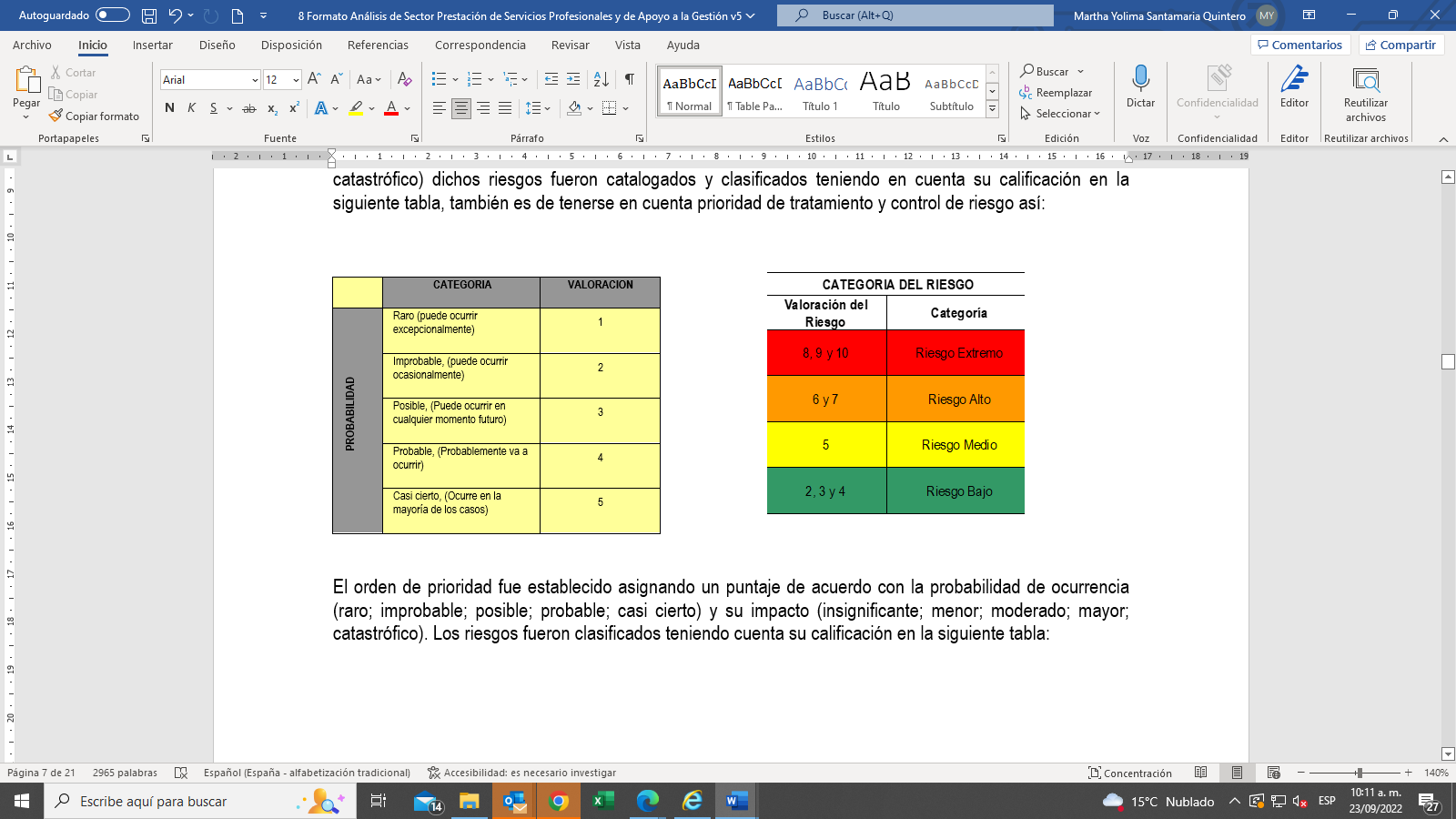 Fuente: Colombia Compra Eficiente.Los riesgos mayores requieren de un monitoreo adicional para disminuir su probabilidad de ocurrencia o mitigar su impacto durante el Proceso de Contratación.No obstante, lo anterior, en el evento en que la dependencia técnica considere o contemple otro riesgo podrá incluirlo en el cuadro, de lo contrario, se sugiere dejar el cuadro en las mismas condiciones señaladas en este formato. Nota 1: mitigación del Riesgo 7, solo si aplica)Nota 2: Agregar los riesgos pertinentes según el objeto en específico del riesgo 8 en adelante_______________________________________xxxxxxxxxxxxxxxxxxxxxxxxxxxxxxxxxxxxxxxxxxxxxxxxxxxxxxxxxxxxxxx Grupo de xxxxxxxxxxxxxxxxxxxxxxxxxProyectó: xxxxxxxxxxxxxxxxxxxxxxxNOTAS: De acuerdo con el color de la fuente del presente formato tener en cuenta lo siguiente: Color negro: Texto inmodificable y que no se puede eliminar.Color rojo: Texto objeto de modificaciones según la necesidad de cada dependencia. Color morado: Recomendaciones y ejemplos que la dependencia debe tener en cuenta y suprimirlos en el documento definitivo. CONTROL DE CAMBIOS CLASIFICACION DEL BIEN Y/O SERVICIO DE LAS NACIONES UNIDAS (UNSPSC)CLASIFICACION DEL BIEN Y/O SERVICIO DE LAS NACIONES UNIDAS (UNSPSC)CLASIFICACION DEL BIEN Y/O SERVICIO DE LAS NACIONES UNIDAS (UNSPSC)CLASIFICACION DEL BIEN Y/O SERVICIO DE LAS NACIONES UNIDAS (UNSPSC)SEGMENTOServicios de Gestión, Servicios profesionales de Empresa y Servicios AdministrativosCODIGO80000000FAMILIAServicios de Administración de EmpresasCODIGO80160000CLASEServicios de apoyo GerencialCODIGO80161500Categoría NivelHasta (Valor)RequisitosxxxxxxxxxxxxxxxxxxNumero de ProcesoTipo de ProcesoEstadoEntidadObjetoDepartamento y Municipio de EjecuciónCuantíaNumero de ProcesoTipo de ProcesoEstadoEntidadObjetoDepartamento y Municipio de EjecuciónCuantíaNumero de ProcesoTipo de ProcesoEstadoEntidadObjetoDepartamento y Municipio de EjecuciónCuantíaNumero de ProcesoTipo de ProcesoEstadoEntidadObjetoDepartamento y Municipio de EjecuciónCuantíaNClaseFuenteEtapaTipoDescripciónConsecuencia de la ocurrencia del eventoProbabilidadImpactoValoración RiesgoCategoría¿A quién se le asigna?Tratamiento/Control a ser implementadoImpacto después del tratamientoImpacto después del tratamientoImpacto después del tratamientoImpacto después del tratamiento¿Afecta la ejecución del contrato?Responsable por implementar el tratamientoFecha estimada en que se inicia el tratamientoFecha estimada en que se completa el tratamientoMonitoreo y revisiónMonitoreo y revisiónNClaseFuenteEtapaTipoDescripciónConsecuencia de la ocurrencia del eventoProbabilidadImpactoValoración RiesgoCategoría¿A quién se le asigna?Tratamiento/Control a ser implementadoProbabilidadImpactoValoraciónCategoría¿Afecta la ejecución del contrato?Responsable por implementar el tratamientoFecha estimada en que se inicia el tratamientoFecha estimada en que se completa el tratamiento¿Cómo se realiza el monitoreo?Periodicidad1GeneralInternoPlaneaciónOperacionalQue el profesional o personal de apoyo seleccionado no firme el contrato en el plazo establecido y/o se retrase en la constitución y presentación de las garantías que amparan el cumplimiento del contrato.Retraso en el inicio de la ejecución del contrato y afectación en el logro de los objetivos y satisfacción de la necesidad propuesta.224BAJOUnidadSe establecen plazos perentorios para el perfeccionamiento y ejecución del contrato. 112BAJOEventualmenteGrupo Gestión contractual y ContratistaInicio etapa precontractualFinalización etapa precontractualVerificando el cumplimiento de los plazos establecidos para el perfeccionamiento y ejecución del contrato.Cada vez que se elabora un contrato.2GeneralInternoEjecuciónOperacionalDemoras por parte de la Entidad (supervisor del contrato) en las aprobaciones previas de los productos y/o servicios desarrollados por el Contratista.Afecta el cumplimiento de las obligaciones del contratante a cargo del Supervisor del contrato, relacionadas con la aprobación de productos y/o informes.336ALTOUnidadRevisión y aprobación oportuna de la documentación inherente a los productos e informes del contrato.224BAJOEventualmenteSupervisor del contratoCon la suscripción del acta de iniciomensual mente con la elaboración   del informe por parte del supervisor.Con la firma del informe de supervisión Cuando finalice el contrato 3GeneralInternoSelecciónTecnológicoFallas en la disponibilidad del sistema de contratación - SECOP I y/o II -(www.colombiacompra.gov.co)retraso o afectación de los plazos legales para la publicación de los actos y/o documentos del proceso336ALTOUnidadverificación y seguimiento de la disponibilidad del sistema de contratación - SECOP I y II-(www.colombiacompra.gov.co)/ comunicación con la OTI sobre la verificación de red de navegación/escalar las fallas permanentes mesa de ayuda224BAJOEventualmenteUARIVdesde la publicación del proceso en SECOP IIhasta la adjudicación del contratoA través de la verificación de la disponibilidad del Sistema de Contratación Pública –SECOP II (www.colombiacompra.gov.co)cuando se requiera publicar actos y documentos derivados del proceso de selección y adjudicación del contrato4GeneralExternoEjecuciónRegulatorioEfectos desfavorables ocasionados por normas, disposiciones o directrices que adopte la Administración durante la ejecución del contrato y que sean aplicables al contrato.Genera una carga adicional a las previstas, que puede afectar a cualquiera de las partes y la normal ejecución del contrato.134BAJOUnidad-contratistaLa entidad debe mantenerse actualizada en los cambios normativos                                                                El contratista debe contar con su propia asesoría en materia legal y tributaria  213BAJOSIGrupo de Gestión ContractualDurante la etapa de planeación y ejecución del contratoCon la suscripción del acta final del contrato Mantener actualizada la normatividadFinalización del contrato 5GeneralInternoEjecuciónTecnológicoFallas en los servicios y equipos internos de la entidad Retrasos en la ejecución del contrato 235MEDIO Unidad-contratistaRealizar mantenimientos preventivos a los equipos y sistemas
Tener a disposición equipos d ereemplazo
Contratista tener equipo propio.213BAJOSISupervisor del contratoDurante la etapa de planeación y ejecución del contratoCon la suscripción del acta final del contrato Seguimiento y control durante la ejecución del contratopermanente6GeneralExternoEjecuciónSocialSituaciones de salud pública, como una emergencia sanitaria que dificulte iniciar o continuar con la ejecución normal del contrato.Suspensión o retraso en la ejecución del contrato 325MEDIO Unidad-contratistaProponer entre las partes planes de contingencia y mitigación para la implementación y verificación de todas las medidas y protocolos de bioseguridad impartidas por las autoridades sanitarias y de salud, y en caso de ser necesario reprogramar actividades.134BAJOSIUnidad y contratistaDesde la etapa de planeación y ejecución del proceso contractualhasta la fecha de la toma de medidas por parte del Gobierno CentralSeguimiento y control durante la ejecución del contratopermanente7General externoEjecuciónSeguridad de la informaciónPublicación o divulgación de información no autorizada clasificada o reservada de la Entidad, que afecte la confidencialidad de la información relacionada con la Población VíctimaAfectación a la privacidad de la información de la Población Víctima.  Adicionalmente, afectación a la imagen o reputación de la EntidadPosibleAlto7AltoUnidad/ContratistaSuscribir el formato de aceptación de acuerdo de confidencialidad de usuarios de aplicativos, herramientas o información de la Unidad para las Víctimas.
Asistir a las jornadas de sensibilización o socialización o capacitación en seguridad de la Información112bajo noUARIVCon el perfeccionamiento e inicio del contratocon la terminación del contrato Con monitoreo   por parte del supervisorPermanente 8VersiónFechaDescripción de la modificación0113/03/2019Creación documento aplicable a SECOP I0210/05/2019Se modifica punto 2, se modifica pie de página 1 y se elimina el 2, 3 y 40310/11/2020Notas aclaratorias para Tabla de honorarios e identificación de riesgos más la inclusión del riesgo (9) del covid-19 y modificación tabla de convenciones estandarizada GGC0404/12/2020Ajustes del documento en matriz de riesgos0505/10/2021Se cambió el Título del punto 6 de “Oferta”, por “Competencia”.Se cambió el Título del punto 7 de “Demanda”, por “Experiencia Relacionada”.Se revisó la matriz de riesgos, corrigiendo temas de redacción, la consecuencia del riesgo 1, y la descripción del riesgo 9, la cual se amplió a cualquier situación de salubridad pública, y no sólo a la actual generada por el COVID19. Se incluye riesgo 10 si aplica06 13/09/2023En el apartado de Análisis del sector, se amplió la redacción, incluyendo la consulta de la Guía de elaboración de Estudios de Sector GEES versión 2 de Agencia Nacional de Contratación Pública Colombia Compra Eficiente.En el numeral No. 5 PERSPECTIVA LEGAL se ajusta la redacción del contenido.Se cambio el título del punto 8 de “Presupuesto Estimado” a ‘‘Forma de pago y su remuneración y su descripción’’.Se ajusta el numeral 9 “ANÁLISIS DE RIESGO” en la redacción, así mismo se unifica la matriz de riesgo y formas de mitigarlos, se anexa numeral 8 en el mapa de riesgo con el fin de agregar los riesgos pertinentes según el objeto en específico. Este ajuste se lleva de la mano el Formato Estudios Previos.